Indirizzo: Corso XXV Aprile, 2 - 14100 ASTI 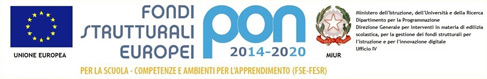 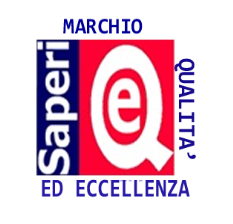 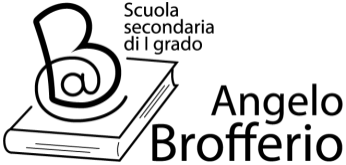 C.F. 80005780053   Tel/Fax: 0141 212666 Sito internet :6www.scuolebrofferio.edu.itE-mail: atmm003004@istruzione.itPEC: atmm003004@pec.istruzione.it                                    Succ. “Martiri della Libertà” Tel/Fax 0141 211223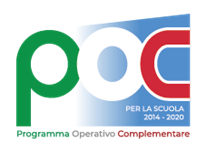 CUP   C37I17000880001INFORMAZIONI :Dal mese di ottobre/novembre verranno attivati gli  ultimi tre moduli del Progetto 10.2.2 A-FdRPOC-PI-2018-110 Pensiero computazionale e cittadinanza digitale.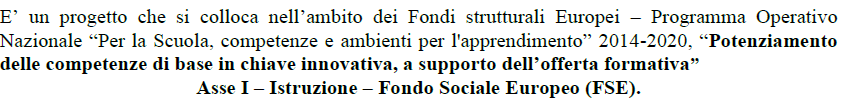 E' un'importante opportunità per gli studenti che sarà caratterizzata da attività svolte in orario aggiuntivo, fondate su metodologie laboratoriali che vedranno protagonisti gli studenti in attività di potenziamento delle competenze in ambito digitale, mediante percorsi improntati allo sviluppo del pensiero computazionale e di creatività digitale, che mirano inoltre allo sviluppo delle competenze di “cittadinanza digitale”.I moduli formativi sono riservati agli alunni delle classi 1^ e 2^  delle Scuole Brofferio e sono finanziati dai Fondi strutturali europei.  I corsi prevedono un numero limitato di iscrizioni che saranno accolte sulla base dei criteri già stabiliti dal Collegio Docenti e, in ultima istanza , in base alla data di consegna della richiesta alla Segreteria della Scuola.I Corsi si terranno alla Brofferio e prevedono 9/10 incontri per la durata complessiva di 30 ore verranno realizzati in orario aggiuntivo extrascolastico dalle ore 14 alle 17.I ragazzi potranno fermarsi a mangiare il pranzo al sacco in classe assistiti da un insegnante.Ecco il quadro complessivo dei moduli formativi previsti:Si precisa che: · la partecipazione è gratuita· il calendario definitivo verrà comunicato una volta formati i gruppi· ad ogni studente partecipante che avrà rispettato il monte ore minimo di presenza (80%, pari a 24 ore su 30) verrà rilasciato un attestato di credito formativo e verranno certificate le competenze maturate, che potranno essere riconosciute nell’ambito della valutazione delle singole materie.Tutti gli studenti individuati interessati alla frequenza di un modulo dovranno presentare tramite istanza dei loro genitori, la loro candidatura, consegnandola in forma cartacea all'Ufficio di Segreteria, orario di sportello, dal 30/09 al 10/10/2019 (ultimo giorno). In caso di eccedenza di iscrizioni, i gruppi verranno costituiti tenendo presenti i criteri deliberati dal Collegio docenti, d'intesa con i docenti coordinatori delle classi interessate. In caso di accettazione dell'iscrizione dovrà essere compilato il documento di liberatoria per la privacy con allegata copia del documento di identità dei genitori.Gli studenti individuati interessati alla frequenza di un modulo saranno avvisati tramite comunicazione scritta dettata sul diario e avvisati del Calendario di frequenza che sarà predisposto.^^^^^^^^^CANDIDATURA  alunnoIl/la sottoscritto/a   …..........................................................................................................................genitore dell'alunno …..........................................................................................................................della classe ….......................................................... della Scuola ….....................................................richiede l'iscrizione del/la proprio/a figlio/a al modulo:  crocettare il modulo di interesse (SOLO uno)□   Tinkering e robotica creativa di base  Proff. Catalani – Gaiotto (martedì h. 14-17)□   Tinkering e robotica creativa seniorf.  Proff. Frassineti – Chimenti ( giovedì h. 14-17)□   Team di cittadinanza digitale Proff. Ratti -  Riso   (mercoledì h. 14-17)Data ….........................................           Firma genitore …..............................................................Consegnato in All'Ufficio didattico della Segreteria il …..................................................................alle ore.........................................................................Riepilogo moduli da attivareRiepilogo moduli da attivareRiepilogo moduli da attivareRiepilogo moduli da attivareTipologia di moduloTitoloInsegnantiSvolgimentoSviluppo del pensiero computazionale e della creatività digitaleTinkering e robotica creativa di baseProff. Catalani - GaiottoBrofferioda fine ottobre di martedì h. 14-17Sviluppo del pensiero computazionale e della creatività digitaleTinkering  e robotica creativa seniorProff. Frassineti - ChimentiBrofferioda fine ottobre di giovedì h.14-17Competenze di cittadinanza digitaleTeam di cittadinanza digitaleProff. Ratti - RisoBrofferioda fine ottobre di mercoledì h. 14-17